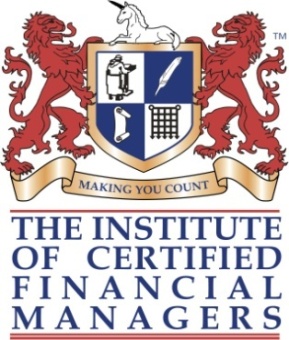 «Учет затрат и себестоимости продукции»Programm ICFM ( UK)« Cost Accounting » UK№ п/нНайменування темиАудиторна кількість годинПо за аудиторна кількість годин Сущность и функции управленческого учета32 Способы классификации затрат  43 Себестоимость и ее элементы32 Учет прямых затрат43Учет и распределение накладных затрат 322Система управления затратами по заказам 433Система управления затратами по процессам 
333Системы учета затрат 322Система учета затрат по видам деятельности433Нормативный учет затрат222Факторный анализ затрат 222Построение эффективной системы управления затратами на предприятии.222Консультации для подготовки к экзамену333Всього : 403232Общее количество часов 72 часа